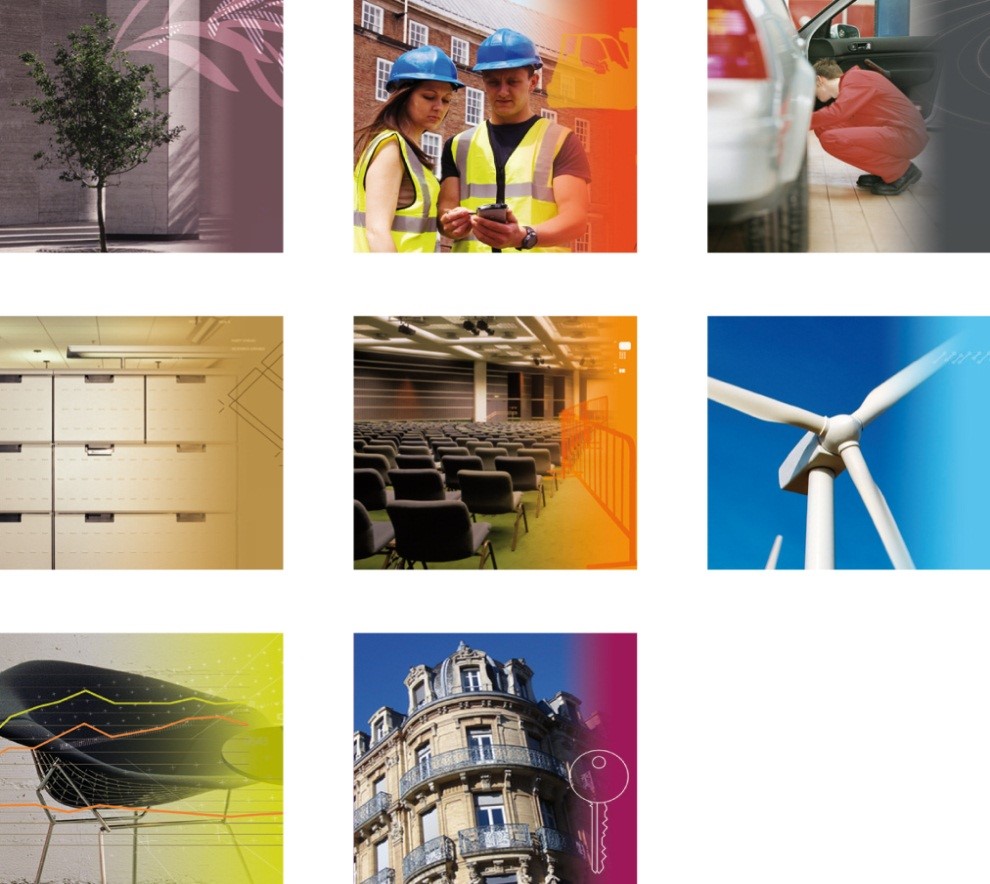 GÉNÉRALITESCe document décrit la marche à suivre pour se connecter aux API de consultation ainsi que le mode de connexion à SWAGGER.CONNEXION A L’ENVIRONNEMENTCode de CONNEXIONRécupération du code de la connexion par défaut et de la liste des connexions disponibles sur le serveur.Chaque connexion contient les paramètres code clientId et secret qui seront à utiliser dans la requête d’authentification en vue de l’obtention de l'access_token.Méthode HTTP : GETURL : /connections/allRéponse au format JSON :{  "default": "string",  "connections": [    {      "code": "string",      "name": "string",      "clientId": "string",      "secret": "string"    }  ]}La réponse est constituée des champs :AuthentificationRequête permettant d’obtenir un access_token.Méthode HTTP : POSTURL : /oauth/v2/authParamètres passés dans l’URL :client_id=<valeur récupérée dans la requête précédente>connection_id=<code de connexion récupéré dans la requête précédente>format=jsonresponse_type=tokenCorps de la requête (au format JSON){  "application": "interfaceCitoyenne"}Entêtes HTTPaccept: application/jsonauthorization: Basic <base64(identifiantUtilisateur:motdepasse)>Content-Type: application/jsonLa chaîne de caractère à transmettre dans l’entête “Authorization” doit être constituée du mot clé “Basic” suivi d’un caractère espace et de l’identifiant de l’utilisateur, du caractère “:” et du mot de passe associé, le tout encodé en base64.Réponse au format JSON{  "access_token": "string",  "astech_serveur": "string",  "connection_id": "string",  "connection_name": "string",  "database_version": "string",  "expires_in": 0,  "refresh_token": "string",  "scope": "string",  "token_type": "string",  "user_detail": "string"}La réponse est constituée des champs :TESTIl est possible de tester la connexion sur notre serveur de validation SWAGGER à l’adresse  https://astech-symphonie.com/swagger-ui/index.html en Schemes HTTPS avec ./templates/interface-citoyenne-swagger.yamlAS-Tech Symphonie API de consultationLe dialogue avec l’API de consultation est au format JSON./api/data/viewsCet appel GET retourne la liste des vues de consultation autorisées pour l’utilisateur courant.Aucun paramètre d’appel est attendu/api/data/{code}/columnsCet appel GET retourne la liste des colonnes d’une vue.Le code de la vue est attendu pour cet appelLa description de chacune des colonnes comprendSon codeSon libelléSon type de données ( texte TXT, numérique NUM, date DAT )Sa taille maximale/api/data/{code}/resultsCet appel POST retourne les données invoquées.Les données liées aux biens du référentiel AS-Tech prennent en compte les autorisations de l’utilisateur connecté.Les paramètres d’appel attendus sont les suivantsLe code de la vueDes filtres optionnels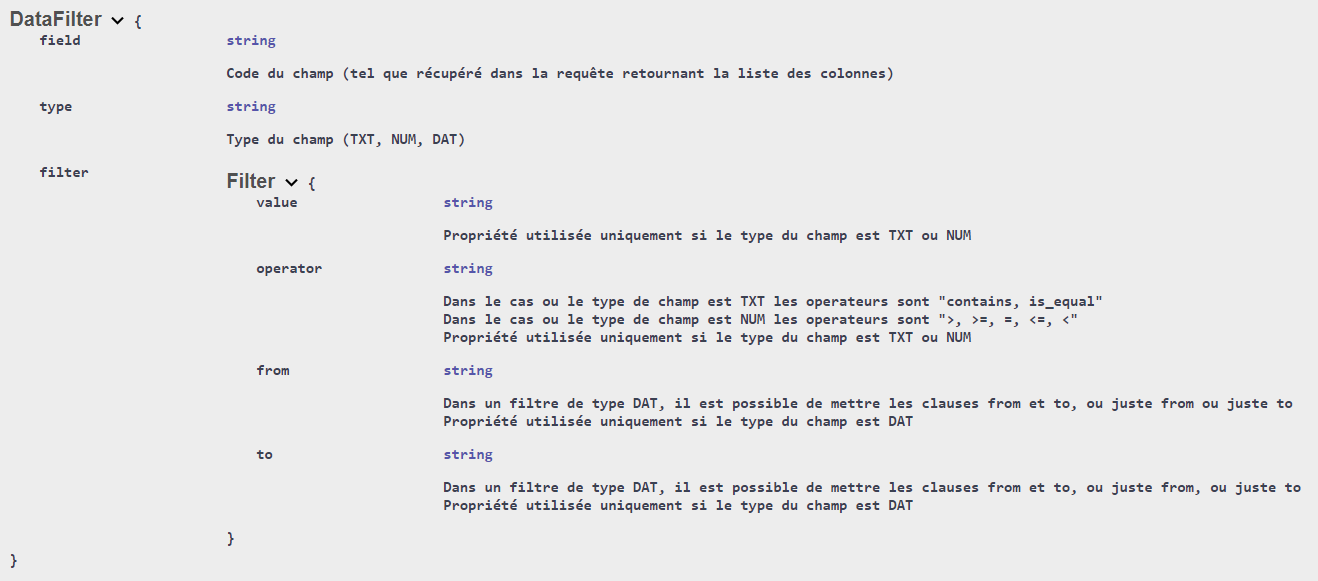 Exemples d’appel Intégralité des donnéesLe filtrage suivant permet d’obtenir la totalité des biens autorisés pour l’utilisateur connecté.Bien uniqueLe filtrage suivant permet d’obtenir les données du bien « 63002.400 » : son identifiant AS-TECH est passé en paramètre.Liste préfiltréeLe filtrage suivant permet d’obtenir les biens non réformés de « Even - Pleurtuit », affectés depuis le 22/10/2019.API DISPONIBLESLe tableau ci-après contient les API actuellement disponibles mais il est possible d’obtenir des API de consultation spécifiques. Pour toutes informations sur celles-ci, merci de consulter notre service commercial.ASTECH_BIENSASTECH_MESURESASTECH_FORMDYNASTECH_BIENCLASSASTECH_ORGANIGRAMMEASTECH_SOCIETESASTECH_ELEMENTSASTECH_INTERVASTECH_COMPOSANTSASTECH_SUIVREGLASTECH_PARCELLESFONCTION OBSConnexion Permet de récupérer le code de la connexion par défaut et de la liste des connexions disponibles sur le serveurAutorisation Permet d'obtenir un jeton (access_token et refresh_token)Libellé du champTypeObservationnameTexte(150)Nom de la connexioncodeTexte(50)Code de la connexionclientIdTexte(150)Identifiant à passer dans la requête d’authentificationsecretTexte(150)Nécessaire pour obtenir un refresh_token Libellé du champTypeObservationaccess_tokenTexte(150)astech_serveurTexte(150)connection_idTexte(150)connection_nameTexte(150)database_versionTexte(150)expires_in": 0,Texte(150)refresh_tokenTexte(150)scopeTexte(150)token_typeTexte(150)user_detailTexte(150){  "views": [    {      "apivId": "1",      "apivCode": "ASTECH_BIENS",      "apivNom": "Liste des biens",      "apivObs": ""    }  ]}{  "columns": [    {      "code": "BIEN_ID",      "des": "Identifiant du bien AS-TECH",      "type": "NUM",      "length": "18"    },…    {      "code": "COMMENTAIRES",      "des": "Commentaires",      "type": "TXT",      "length": "4000"    }  ]}ASTECH_BIENS{  "data": {    "filters": [      {        "field": "BIEN_ID",        "type": "NUM",        "filter": {          "value": "1394",          "operator": "="        }      }    ]  }}[  {    "BIEN_ID": "1394",    "FILIATION": "S000000002|37698.001",    "ANCETRE": "S000000002",    "ANCETRE_LIB": "Site de Pleurtuit (Even)",    "CODE_BIEN": "37698.001",    "DESIGNATION": "PROBST VM301 PAVERMAX",…    "COMMENTAIRES": null  }]ASTECH_BIENS{"data": {"filters": []}}ASTECH_BIENS{  "data": {    "filters": [      {        "field": "BIEN_ID",        "type": "NUM",        "filter": {          "value": "913",          "operator": "="        }      }    ]  }}ASTECH_BIENS{  "data": {    "filters": [      {        "field": "COD_SERV",        "type": "TXT",        "filter": {          "value": "089001",          "operator": "is_equal"        }      },      {        "field": "REFORME",        "type": "TXT",        "filter": {          "value": "N",          "operator": "is_equal"        }      },      {        "field": "DAT_DEB_AFFECT",        "type": "DAT",        "filter": {          "from": "2019-10-22",          "to": "2020-01-31"        }      }    ]  }}CODENOMOBSVERIF_AUTORISATION_ECRANVERIF_AUTORISATION_BIENSASTECH_BIENSListe des biensRéférentiel des biensOuiASTECH_MESURESMesures associées au bienRéférentiel des biensOuiASTECH_FORMDYNFormulaires dynamiques - champs de saisieChamps de type Zone texte/numérique, Date, Table liée, Case à cocher; sauf grillesRéférentiel des biensOuiASTECH_BIENCLASSParamétrage – classification du biengenre, catégorie, sous-catégorie, marque, modèle dans la marqueRéférentiel des biensNonASTECH_ORGANIGRAMMEParamétrage – organigramme des servicesServiceNonASTECH_SOCIETESListe des sociétésParamétrage sociétéNonASTECH_ELEMENTSCarnet de santé du bienRéférentiel des biensOuiASTECH_INTERVListe des travaux concernant le bien (en cours et terminés)InterventionsOuiASTECH_COMPOSANTSListe des composants du bienRéférentiel des biensOuiASTECH_SUIVREGLSuivi règlementaire - contrôles/visites du bienPlanning contrôleOuiASTECH_PARCELLESListe des parcelles du bienPour obtenir la synthèse ( surface et nombre total des parcelles ) filtrer R=0Référentiel des biensOuiBIEN_IDIdentifiant du bien AS-TECHNUM18ANCETREIDIdentifiant de l'ancêtre du bienNUMANCETRECode de l'ancêtre du bienTXT4000PARENTSListe des codes parents du bien jusqu'à  l'ancêtre : séparation caractère '|'TXT4000PARENTCode du parentTXT25CODE_BIENCode du bienTXT25DESIGNATIONNom du bienTXT100NOMCOURTNom court du bienTXT30GENREGenre - 1er niveau obligatoire de classification TXT5GENRE_DESGenre - libellé TXT80CATEGCatégorie - 2ème niveau de classificationTXT10CATEG_DESCatégorie - libelléTXT50SOUSCATSous Catégorie - 3ème niveau de classificationTXT10SOUSCAT_DESSous Catégorie - libelléTXT50COD_COMPTABLEGEOLOCTXT20INVENTAIRERéférenceTXT25NOSERIENuméro de sérieTXT30CODBARCode barreTXT25DAT_CREATDate inscriptionTXT10DAT_ACHATDate d'achatTXT10POSITPositionNUM4POSIT_DESPosition - libelléTXT50OBSObservationsTXT512HORSPARCHors parc O/NTXT1REFORMERéformé O/NTXT1REFORME_DATDate de réformeTXT10REFORME_MODVENTEType de réformeTXT80GEOLOCInformation de géolocalisationTXT100REF_CADASTRéférences cadastralesTXT4000NOPARCELLENuméro de parcelleTXT25SHONSurface hors oeuvre netteNUMSHOBSurface hors oeuvre bruteNUMS_PLANCHSurface de plancherNUMS_UTILBRUTSurface utile bruteNUMS_UTILNETSurface utile netteNUMS_EMPRSOLEmprise au solNUMS_LOCATIVESurface locativeNUMCOD_VOIRIECode du bien voirieTXT25NORUENuméro dans la rueNUM4BISTERComplément adresse : bis, terTXT3LIBELVOIENom de la rueTXT50ADRESSE2Ligne 2 adresseTXT50ADRESSE3Ligne 3 adresseTXT50CODPOSTCode postalTXT8VILLEVilleTXT50NUMETGNuméro étageNUMENTREEIndication entréeTXT10COMMUNECommuneTXT10SECTEURSecteurTXT10QUARTIERQuartierTXT10QUARTIER_DESQuartier - libelléTXT80CANTONCantonTXT10CANTON_DESCanton - libelléTXT80TENANTTenantTXT25ABOUTISSANTAboutissantTXT25LATITUDELatitudeTXT30LONGITUDELongitudeTXT30COD_SERVService d'affectation ( prioritaire )TXT7COD_SERV_DESService - libelléTXT30DAT_DEB_AFFECTDate de début d'affectationTXT10DAT_FIN_AFFECTDate de fin d'affectationTXT10UTILISATEURUtilisateur correspondantTXT7UTILISATEUR_DESUtilisateur - nomTXT50UTIL_FONCTIONFonctionTXT100UTIL_TELTéléphoneTXT30UTIL_FAXTélécopieTXT30UTIL_EMAILMessagerieTXT250UTIL_DATDEBDate début correspondantDATUTIL_PRIORITUtilisateur - prioritaire O/NTXT1LIEULieu d'affectation (pour bien mobilier uniquement)TXT25USAGERUsager d'affectation (pour bien mobilier ou matériel)TXT7ETATEtat du bien (pour mobilier ou matériel)TXT2DATINVDate dernier inventaireDATROLE_IDIdentifiant du rôle d'affectationNUM18COD_ORGANISMEOrganismeTXT10LIB_ORGANISMEOrganisme - libelléTXT40COD_BUDGETBudgetTXT10LIB_BUDGETBudget - libelléTXT40NUM_IMMONuméro d'immobilisationTXT25QTE_IMMOQuantité d'immobilisationNUM15,5LIB_IMMOLocalisationTXT40NUM_INDIGORéf. INDIGO InventaireTXT25COD_REFACQRéf. d'acquisition (Année)NUM4COD_REFACQNUMRéf. d'acquisition (N°)TXT12PRIX_ACHATPrix d'achat HTNUMMTTVA_ACHATMontant TVANUMTAUXTVA_ACHATTaux TVANUMPRIXTTC_ACHATPrix d'achat TTCNUMMTACTIFBRUT_ACHATMontant actif brut initialNUM19,4AMORTISSAmortissable O/NTXT1TYPAMORTType d'amortissement ( L=Linéaire, D=Dégressif )TXT1AMORT_DATDEBDate début d'amortissementDATAMORT_COEFCoefficient d'amortissementNUM4,2AMORT_DUREEDurée d'amortissement ( années )NUM2ERP_NUMÉtablissement recevant du public - numéroTXT20ERP_CATEGCatégorie ERPTXT10ERP_TYPEType ERP prim.TXT10ERP_ACTIVActivité annexeTXT80ERP_NBOCCUPEffectif globalNUM18ERP_DROITDroit public/privé ( 0 = Public, 1 = Privé )NUM4ERP_EXPNOMExploitant - nomTXT50ERP_EXPADR1Exploitant - adresse 1TXT50ERP_EXPADR2Exploitant - adresse 2TXT50ERP_EXPTELExploitant - téléphoneTXT30ERP_EXPFAXExploitant - télécopieTXT30ERP_EXPMAILExploitant - messagerieTXT250ERP_HDIAGAccessibilité - Diagnostic O/NTXT1ERP_HCONFAccessibilité - Mise en conformité O/NTXT1ERP_OUVREFArrêté ouvertureTXT30ERP_OUVDATEArrêté - dateTXT10ERP_AVISAvis commission de sécurité ( 0 = Aucun, 1 = Favorable, 2 = Défavorable )NUM4ERP_AVISDATEAvis commission de sécurité - dateTXT10ERP_AVISHAvis commission d'accessibilité ( 0 = Aucun, 1 = Favorable, 2 = Défavorable )NUM4ERP_AVISHDATEAvis commission d'accessibilité - dateTXT10STATUTStatut de propriétéTXT10STAT_DESStatut de propriété - libelléTXT80RESFONCRéserve Foncière O/NTXT1CODPROPPropriétaireTXT10PROPPropriétaire - libelléTXT40CODPROPCANOPropriétaire canoniqueTXT10PROPCANOPropriétaire canonique - libelléTXT40DOMAINEDomaine public/privé ( 0 = Aucun, 1 = Public, 2 = Privé )NUM4MODEACQMode d'acquisitionTXT10MODEACQ_DESMode d'acquisition - libelléTXT80VENDEURVendeurTXT30VALACQValeur acquisitionNUM19,4TYPACTACQType d'acte acquisition ( 0 = Aucun, 1 = Notarié, 2 = Administratif, 3 = Expropriation )NUM4NOTACHATNotaire d'acquisitionTXT10NOTACHAT_DESNotaire - nomTXT80DATHYPOACQDate inscription HypothèquesDATBURHYPOACQBureau HypothèquesTXT30VOLHYPOACQVolume HypothèquesTXT15NOVOLHYPOACQN° Volume HypothèquesTXT10CLASSEMENTClassement ( 0 = Aucun, 1 = Inscrit, 2 = Historique )NUM4COMMENTAIRECommentaireTXT1024MODLModèle de bienTXT1MODL_DESModèle de bien - libelléTXT30BIEN_IDIdentifiant du bien AS-TECHNUM18RUBIDIdentifiant de la mesureNUM4RUBLibellé de la mesureTXT80MESUREValeur de la mesureNUM19,2BIEN_IDIdentifiant du bien AS-TECHNUM18FORM_IDIdentifiant du formulaireNUM4FORM_LIBNom du formulaireTXT50INFO_LIBNom du champ de saisieTXT80INFO_VALUEValeur du champ de saisie ( sauf grilles )TXT4000TYPIdentifiant du type de classification ( 1|GENRE, 2|CATEGORIE, 3|SOUSCATEGORIE, 4|MARQUE, 5|MODELEMARQUE )NUM4TYP_LIBType de classification - libelléTXT80CODECodeTXT15LIBLibelléTXT80GROUPEIdentifiant groupe classificationNUM4GROUPE_LIBGroupe classificationTXT80MODELEModèle de bienTXT80NODEPCode du parentTXT15CODECodeNUM4LIBLibelléTXT80LIBLONGLibellé longTXT15NODEPCode du parentTXT80NIVEAUNiveau dans l'arborescenceNUM4PSOC_CODCodeTXT2PSOC_DESNomTXT25PSOC_SOCVEHRéférentiels biensTXT2PSOC_FAMOPEFamille opérationsTXT2PSOC_PROFProfessionsTXT2PSOC_OPEOpérations régieTXT2PSOC_OPERSTROpérations externesTXT2PSOC_INTIntervenantsTXT2PSOC_SIGOpérationnelsTXT2PSOC_ATELAteliersTXT2PSOC_SWAMaxi-superviseursTXT2PSOC_FAMSTOFamilles articlesTXT2PSOC_STORéférentiels ArticlesTXT2PSOC_MAGASINMagasinsTXT2PSOC_FOURNFournisseursTXT2PSOC_LIGBUDLignes budgétairesTXT2PSOC_LOCRéférentiels prêtsTXT2PSOC_STOFOUTarifs fournisseursTXT2PSOC_CODBUDBudgetsTXT2BIEN_IDIdentifiant du bien AS-TECHNUM18ELMIDIndice de l'élémentNUM4GROUPEGroupe de l'élément (classification)TXT50NATURENature de l'élément (classification)TXT80ELMElémentTXT80ETATCODEtat de vétusté - codeTXT2ETATEtat de vétustéTXT80OBSRESPObservation du responsableTXT80OBSObservation généraleTXT1024OBSDATEDate de constatationDATPREVDATEDate prévisionnelle de réfectionDATQTEQuantitéNUM19,4BIEN_IDIdentifiant du bien AS-TECHNUM18TYPOTType d'intervention : I(ntervention), C(omptoir)TXT1NUMOTNuméro de l'interventionTXT10CLOTClôturé O / NTXT4000POSPositionTXT4000POS_LIBPosition - libelléTXT4000OBSREJETObjet du rejet si position RTXT1000NDTNature des travauxTXT70TYPMotif de l'interventionTXT5TYP_LIBMotif - libelléTXT25DATDate du signalementDATDATP_MINDate de programmation – premièreDATDATP_MAXDate de programmation – dernièreDATDATCLOT_MINDate de clôture – premièreDATDATCLOT_MAXDate de clôture – dernièreDATNBSOCNombre sociétés opérationnelles affectéesNUM4NBATELNombre d'ateliers affectésNUM4SERVService demandeurTXT7SERV_LIBService - libelléTXT4000CONTACTSuivi parTXT7CONTACT_LIBSuivi par - nomTXT4000CORRESCorrespondantTXT30DEMANDEURDemandeurTXT7DEMANDEUR_LIBDemandeur - nomTXT4000LIBELLELibellé interventionTXT4000COMMENCommentaire superviseurTXT4000CHANTNuméro de chantierTXT4000CHANT_LIBChantier - libelléTXT4000BIEN_IDIdentifiant du bien AS-TECHNUM18CPNIDIdentifiant du composantNUM18CODRéférenceTXT25NOMNomTXT50FAMClassification 1 - FamilleTXT3FAM_LIBClassification 1 – Famille - nomTXT30SFAMClassification 2 – Sous Famille 1TXT3SFAM_LIBClassification 2 – Sous Famille 1 - nomTXT4000SFAM2Classification 3 – Sous Famille 2TXT3SFAM2_LIBClassification 3 – Sous Famille 2 - nomTXT4000SFAM3Classification 4 – Sous Famille 3TXT3SFAM3_LIBClassification 4 – Sous Famille 3 - nomTXT4000SPECIFSpécificitéTXT10SPECIF_LIBSpécificité - libelléTXT4000QTEQuantité actuelleNUM4DATPOSEDernière date de poseDATDATDEPOSEDernière date de déposeDATDATVALIDDate de fin de validitéDATOTN° d'interventionTXT10OT_LIBN° d'intervention – nature des travauxTXT4000TYPType mouvement (P=Planning, H=Historique)TXT1BIEN_IDIdentifiant du bien AS-TECHNUM18CONTCode du contrôle/visiteTXT5CONT_LIBContrôle - libelléTXT80DAT_DERNIERDate du dernier contrôleDATDAT_PROCHAINDate du prochain contrôleDATRDVRendez-vous O/NTXT1RDV_DATDate du rendez-vousDATPOSPosition du contrôleTXT1POS_LIBPosition du contrôle - libelléTXT4000OBSObservations généralesTXT4000OBS2Observations complémentairesTXT255INTERVIntervention en liaisonTXT4000RESPSResponsable du suiviTXT10RESPS_LIBResponsable du suivi - nomTXT4000TYPDEFAILType de défaillances constatéesNUM4TYPDEFAIL_LIBType de défaillances constatées - libelléTXT40BIEN_IDIdentifiant du bien AS-TECHNUM18PARCEL_IDIdentifiant de la parcelleNUMPARCEL_INSEECode INSEE communeTXT10PARCEL_REFRéférence parcelleTXT25PARCEL_LATITUDELatitudeTXT30PARCEL_LONGITUDELongitudeTXT30PARCEL_ADRESSEAdresseTXT4000PARCEL_SURFACESurface ( Totale pour rang R=0 )NUM19,2RRang ( Ordre décroissant des surfaces; 0 pour synthèse )NUM6NBTNombre total de parcelles rattachées ( uniquement pour rang R=0 )NUM6